Matrix MultiplicationExamples =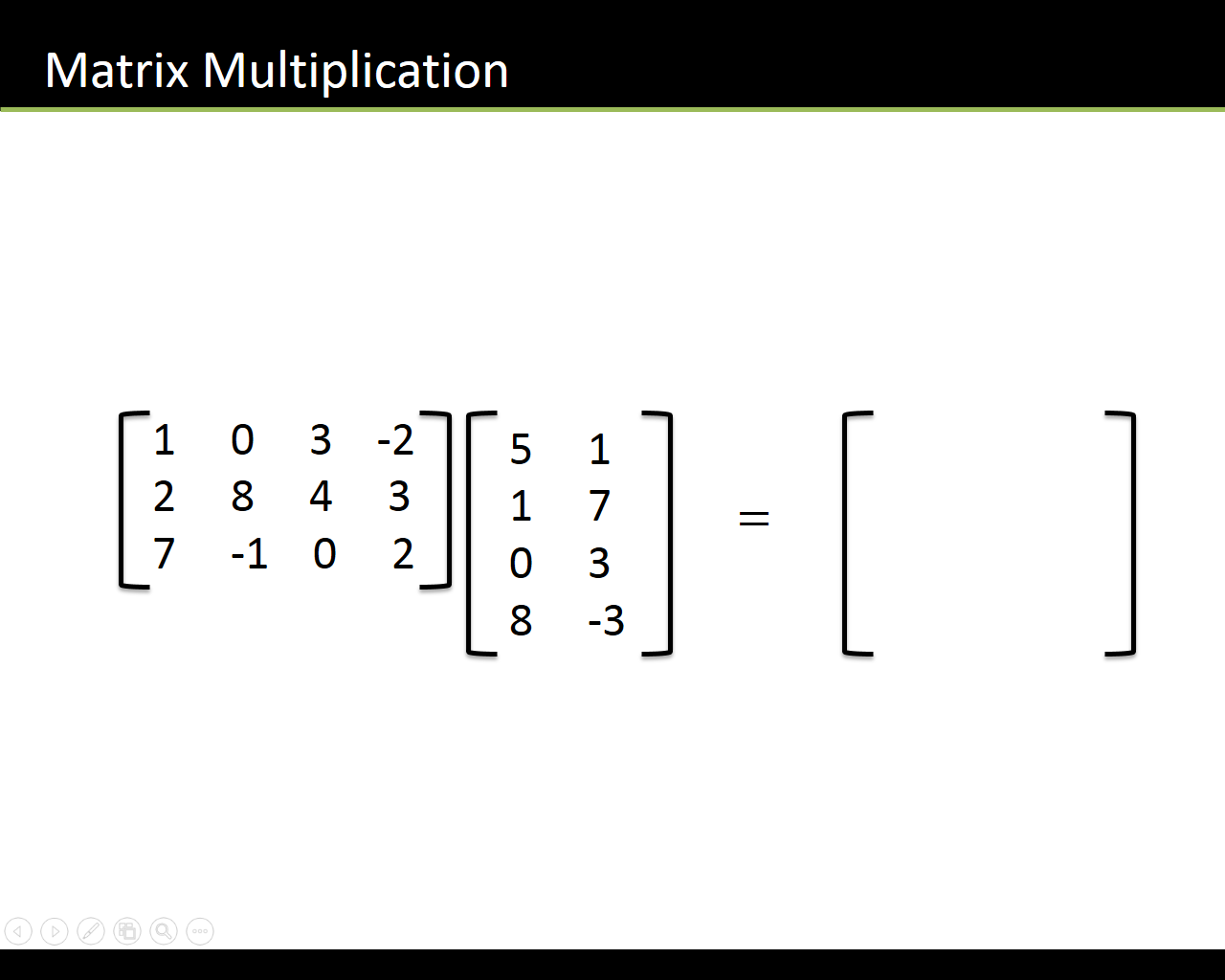 Matrix Multiplication Involving I:Test Your Understanding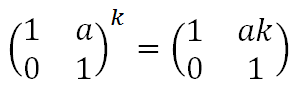 When is Matrix Multiplication Valid?Properties of Matrix Operations